CURRICULUM VITAE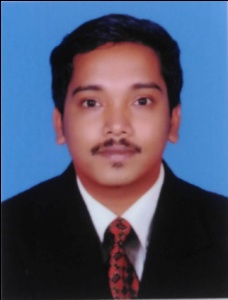 Bimal Bimal.335408@2freemail.com  DECLARATION             I hereby state that all the information mentioned above are true and to the best of my knowledge.OBJECTIVE	OBJECTIVE	OBJECTIVE	OBJECTIVE	Looking for a challenging position in a professionally managed and reputed organization that provides me with ample opportunity to apply and enhance my knowledge, skills and capabilities for the development of the organization.Looking for a challenging position in a professionally managed and reputed organization that provides me with ample opportunity to apply and enhance my knowledge, skills and capabilities for the development of the organization.Looking for a challenging position in a professionally managed and reputed organization that provides me with ample opportunity to apply and enhance my knowledge, skills and capabilities for the development of the organization.Looking for a challenging position in a professionally managed and reputed organization that provides me with ample opportunity to apply and enhance my knowledge, skills and capabilities for the development of the organization.KEY RESPONSIBILITIESHeading and managing a team and reporting to the General ManagerManaging and motivating a team to increase sales and ensure efficiencyPromoting the organization locally by liaising with local colleges and the community in generalUpdating colleagues on business performance, new initiatives and other pertinent issuesAnalyzing sales figures and forecasting future salesMaintaining awareness of market trends in the retail industry, understanding forthcoming customer initiatives and monitoring what local competitors are doingResponding to customer complaints and commentsCoordinate all activities related to finance of the companyAssist in coding invoices, process check requests, and perform payment collectionContribute in the preparation of annual budget by collecting and compiling required materialsProvide support to finance department in initiating and implementing fiscal policiesEnsure all functioning departments are aware about the budget allocated to themMaintained proper financial records pertaining to medical equipment purchase, income and expenses, and profitsScheduled vendor payments, and prepared and distributed checks accordinglyMade journal entries of bank accounts and managed available resourcesUpdate management about the financial status and tax obligationsParticipated in expansion projects and drafted reports on feasibility and success chancesKEY RESPONSIBILITIESHeading and managing a team and reporting to the General ManagerManaging and motivating a team to increase sales and ensure efficiencyPromoting the organization locally by liaising with local colleges and the community in generalUpdating colleagues on business performance, new initiatives and other pertinent issuesAnalyzing sales figures and forecasting future salesMaintaining awareness of market trends in the retail industry, understanding forthcoming customer initiatives and monitoring what local competitors are doingResponding to customer complaints and commentsCoordinate all activities related to finance of the companyAssist in coding invoices, process check requests, and perform payment collectionContribute in the preparation of annual budget by collecting and compiling required materialsProvide support to finance department in initiating and implementing fiscal policiesEnsure all functioning departments are aware about the budget allocated to themMaintained proper financial records pertaining to medical equipment purchase, income and expenses, and profitsScheduled vendor payments, and prepared and distributed checks accordinglyMade journal entries of bank accounts and managed available resourcesUpdate management about the financial status and tax obligationsParticipated in expansion projects and drafted reports on feasibility and success chancesKEY RESPONSIBILITIESHeading and managing a team and reporting to the General ManagerManaging and motivating a team to increase sales and ensure efficiencyPromoting the organization locally by liaising with local colleges and the community in generalUpdating colleagues on business performance, new initiatives and other pertinent issuesAnalyzing sales figures and forecasting future salesMaintaining awareness of market trends in the retail industry, understanding forthcoming customer initiatives and monitoring what local competitors are doingResponding to customer complaints and commentsCoordinate all activities related to finance of the companyAssist in coding invoices, process check requests, and perform payment collectionContribute in the preparation of annual budget by collecting and compiling required materialsProvide support to finance department in initiating and implementing fiscal policiesEnsure all functioning departments are aware about the budget allocated to themMaintained proper financial records pertaining to medical equipment purchase, income and expenses, and profitsScheduled vendor payments, and prepared and distributed checks accordinglyMade journal entries of bank accounts and managed available resourcesUpdate management about the financial status and tax obligationsParticipated in expansion projects and drafted reports on feasibility and success chancesKEY RESPONSIBILITIESHeading and managing a team and reporting to the General ManagerManaging and motivating a team to increase sales and ensure efficiencyPromoting the organization locally by liaising with local colleges and the community in generalUpdating colleagues on business performance, new initiatives and other pertinent issuesAnalyzing sales figures and forecasting future salesMaintaining awareness of market trends in the retail industry, understanding forthcoming customer initiatives and monitoring what local competitors are doingResponding to customer complaints and commentsCoordinate all activities related to finance of the companyAssist in coding invoices, process check requests, and perform payment collectionContribute in the preparation of annual budget by collecting and compiling required materialsProvide support to finance department in initiating and implementing fiscal policiesEnsure all functioning departments are aware about the budget allocated to themMaintained proper financial records pertaining to medical equipment purchase, income and expenses, and profitsScheduled vendor payments, and prepared and distributed checks accordinglyMade journal entries of bank accounts and managed available resourcesUpdate management about the financial status and tax obligationsParticipated in expansion projects and drafted reports on feasibility and success chancesProfessional EXPERIENCE (pRESENT JOB)Professional EXPERIENCE (pRESENT JOB)Professional EXPERIENCE (pRESENT JOB)Professional EXPERIENCE (pRESENT JOB)Company Name ROYAL ENFIELD (VIBRANT AUTOMOTIVE)LocationKannur , IndiaFromMarch 2016ToDecember 2016PositionFinance coordinatorCountry IndiaProfessional EXPERIENCE (pREVIOUS JOB)Professional EXPERIENCE (pREVIOUS JOB)Professional EXPERIENCE (pREVIOUS JOB)Professional EXPERIENCE (pREVIOUS JOB)Company Name VOLKSWAGEN KANNUR ( PHOENIX CARS INDIA PVT LTD)LocationKannur, IndiaFromJuly 2013ToNovember 2015PositionFinance coordinatorCountryIndiaGENERAL EDUCATIONMBA in FinanceBBMTECHNICAL EDUCATION Diploma in Multimedia & Animation (G Tech computer Education Kannur, India).Application of MS-Excel in Management (Acharya’s Bangalore  B-School )Personal Details Personal Details Date of Birth 31st May, 1990NationalityIndianSexMaleMarital StatusSingleLanguages knownEnglish, Hindi, Malayalam